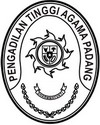 Nomor	:        /SEK.PTA.W3-A/RA1.6/V/2024                                  Padang, 2 Mei 2024Sifat		: Biasa                      Lampiran	: -Perihal	: Usulan Permohonan ABT              PA Payakumbuh (Belanja Modal Peralatan dan Mesin)Yth. Sekretaris Mahkamah Agung RI       Cq. Kepala Biro Perencanaan dan Organisasi      Badan Urusan Mahkamah Agung RIMeneruskan surat usulan Anggaran Belanja Tambahan (ABT) satuan kerja Pengadilan Agama Payakumbuh Nomor: 843/SEK.W3-A5/RA1.6/IV/2024 tanggal 2 Mei 2024. Dengan ini kami mengajukan usulan tambahan anggaran dengan alasan :Ruang Sidang II Pengadilan Agama Payakumbuh Kelas IB belum memenuhi standar decorum ruang siding dimana belum terdapat PC, printer dan TV media, untuk menunjang percepatan penyelesaian perkara dalam hal SIPPPengadilan Agama Payakumbuh Kelas 1B tahun 2023 sudah mendapatkan tambahan AC 1 PK 5 unit, mengingat kondisi daerah kota Payakumbuh bersuhu panas mengakibatkan Pengadilan Agama Payakumbuh sangat membutuhkan tambahan AC untuk di ruang sidang I dan II, ruang pelayanan / PTSP dan ruang pegawai.Kamera Pengadilan Agama Payakumbuh Kelas IB dalam kondisi rusak berat tidak bisa diperlukan lagi, sementara kamera sangat dibutuhkan untuk mendokumentasikan kegiatan penting pada Pengadilan Agama Payakumbuh untuk ditampilkan pada website dan media social Pengadilan Agama Payakumbuh sebagai wadah keterbukaan informasi public di dunia digitalAdapun rincian tambahan anggaran tersebut sebagai berikut:Demikian permohonan ini disampaikan, atas perkenaannya kami ucapkan terima Plt. Sekretaris Pengadilan Tinggi Agama PadangIsmail Tembusan:Sekretaris Mahkamah Agung RI;Kepala Badan Pengawasan Mahkamah Agung RI;Kepala Biro Keuangan;Ketua Pengadilan Tinggi Agama Padang dan Ketua Pengadilan Agama Payakumbuh.KodeUraianVolumeKegiatanSatuanKegiatanHargaSatuanJumlahWAProgram Dukungan Manajemen1071Pengadaan Sarana dan Prasarana di Lingkungan Mahkamah Agung       1071.EBBLayanan Sarana dan Prasarana Internal      1071.EBB.951  Layanan Sarana Internal052   Pengadaan perangkat pengolah data dan       komunikasi  APengadaan Alat Pengolah Data532111Belanja Modal Peralatan dan Mesin  Printer3   Unit 5.400.00016.200.000  Laptop 3   Unit 6.100.00018.300.000  PC4   Unit   15.500.00062.000.000  AC 1 PK 6   Unit 5.300.00031.800.000  AC 2 PK 2   Unit 8.600.00017.200.000  Kamera 1  Unit    22.099.00022.099.000  TV Media2  Unit   13.600.00013.600.000